   OSNOVNA ŠKOLA VUGROVEC-KAŠINA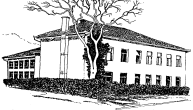 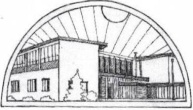 10362 KAŠINA, Ivana Mažuranića 43, p.p.1,  01/2055-035,  01/2056-837, MB: 3324281,                           OIB: 43748649227  E-mail:  ured@os-vugrovec-kasina.skole.hrKašina, 21. prosinca 2017. 	Temeljem Zakona o pravu na pristup informacijama (25/13, 85/15), ravnatelj najavljujeSJEDNICU ŠKOLSKOG ODBORA	koja će se održati 28. prosinca 2017. s počekom u 17,00 sati u uredu defektologa u Matičnoj školi Kašina u Kašini, Ivana Mažuranića 43.	Predloženi dnevni red:Verifikacija zapisnika s 10. sjednice Školskog odboraDonošenje Plana nabave OŠ Vugrovec-Kašina za 2018.RaznoRavnatelj, v.r.Vladimir Vuger, prof.